
Goodyear Elementary School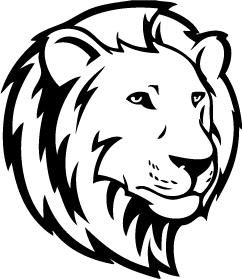 Bulletin Board News for the Week of May 28, 2019Welcome back from the Memorial Day break. Students in grades 3 - 5 have completed the MCAS assessments. There are only seventeen days of school remaining. All families are invited to the Goodyear Spring Showcase on Tuesday, June 4 at 9:00.Student Dress Guidelines: The Woburn Public Schools’ Elementary Handbook outlines acceptable clothing choices for the Spring and Summer. Please review the attachment for appropriate student dress.Character Recognitions: The following students were recognized on Friday, May 24 for earning the Honesty Award: Kindergarten - Sabrina Bickford, Izadora Martins, Kaio Cechinel; Grade 1 - Colin Gillis, Tayah Lesslie; Grade 2 - Kyle Forde, Cecilia Stuto, Din Ho; Grade 3 - Raifah Chaudhry, Aliyah Willett, Joao DaSilva, Grade 4 - Kayleigh Gantz, Lucas Carvalho, Kamily Erbes; Grade 5 - Jack O’Brien, Kevin Raymundo Yepes, Owen Martell. The character trait for June is Courage.Volunteers: There will be many opportunities for families to volunteer at school activities in June. Please be sure that you have an updated CORI check on file with the school. Contact the school office if you have any question about your CORI status.Upcoming Dates & EventsTuesday, May 28:		PTO Spelling Bee (grades 2-5)Wednesday, May 29:		Internet Safety Workshop (grades 4 & 5)				Bruins Spirit Day: wear your Bruins gear or black & goldThursday, May 30:		Memorial Day Remembrance (grades K-2)Friday, May 31:		Enrichment: Change is Simple (grades 3-5)				Grade 2 All About Me Jamboree 1:45 - 2:30Monday, June 3:		Grade 5 Field Trip: Boston Duck BoatsTuesday, June 4:		Goodyear Spring Showcase 9:00 (all grades performing)Grade 3 Field Trip: Trolley Tour of Woburn Wednesday, June 5:		Grade 5 Move Up Day (Joyce students)Friday, June 7:		PTO Spring BBQ 5:30 - 7:30Monday, June 10:		Grade 5 Yearbook PartyTuesday, June 11:		Field Day (rain date June 12)Thursday, June 13:		Grade 5 Move Up Day (Kennedy students)				Grade 4 Publishing Party 9:30 - 10:30 & 1:30 - 2:30Friday, June 14:		Kindergarten Field Trip: Davis FarmlandMonday, June 17:		Grade 5 Move Up Celebration 9:00Tuesday, June 18:		Grade 3 Field Trip: Boston Tea Party Museum & State HouseWednesday, June 19:		Last Day of School: Dismissal at 12:30